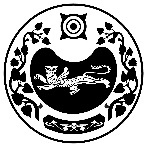 	ПОСТАНОВЛЕНИЕот   16.09.2022 г.             аал Доможаков                                № 29-пО  присвоении  адреса Земельному участку на  территории Доможаковского   сельсоветаИнтернациональная 61А        В  целях  установления  единого  порядка  формирования  и  присвоения  адресов, обеспечения  правильности  оформления документов, связанных  с  объектами недвижимости  на  территории  Доможаковского  сельсовета, руководствуясь Федеральным Законом №131 «Об общих  принципах организации местного самоуправления в Российской  Федерации», правилами присвоения изменения и аннулирования адресов, утвержденными постановлением Правительства РФ от 19.11. 2014г. №1221.ПОСТАНОВЛЯЕТ:Вновь образованному земельному участку площадью 1647 кв. м.  из категории земли населенных пунктов, категория земель: для ведения личного подсобного хозяйства аал  Доможаков Доможаковского сельсовета. Присвоить адрес: Российская Федерация, Республика Хакасия, Усть - Абаканский муниципальный район, сельское поселение Доможаковский сельсовет, аал Доможаков, улица Интернациональная, земельный участок, 61 А. Глава Доможаковского   сельсовета:                                           Ощенкова М.В.РОССИЯ ФЕДЕРАЦИЯЗЫХАКАС РЕСПУБЛИКААUБАН ПИЛТIРI АЙМАХТОМЫXАХ ААЛ ЧJБIУСТАU-ПАСТААРОССИЙСКАЯ ФЕДЕРАЦИЯРЕСПУБЛИКА ХАКАСИЯУСТЬ-АБАКАНСКИЙ РАЙОНАДМИНИСТРАЦИЯДОМОЖАКОВСКОГО  СЕЛЬСОВЕТА